CONVERSATORIOS/CHARL ASABRIL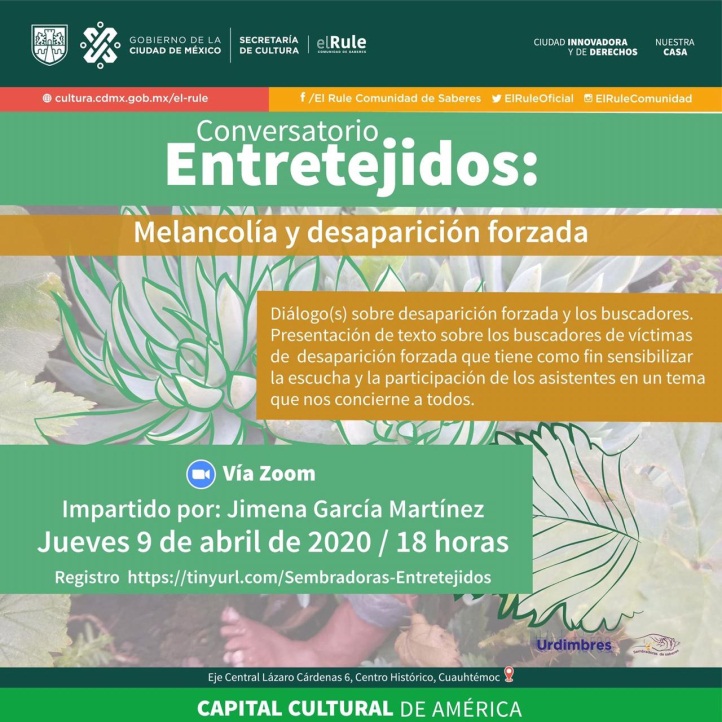 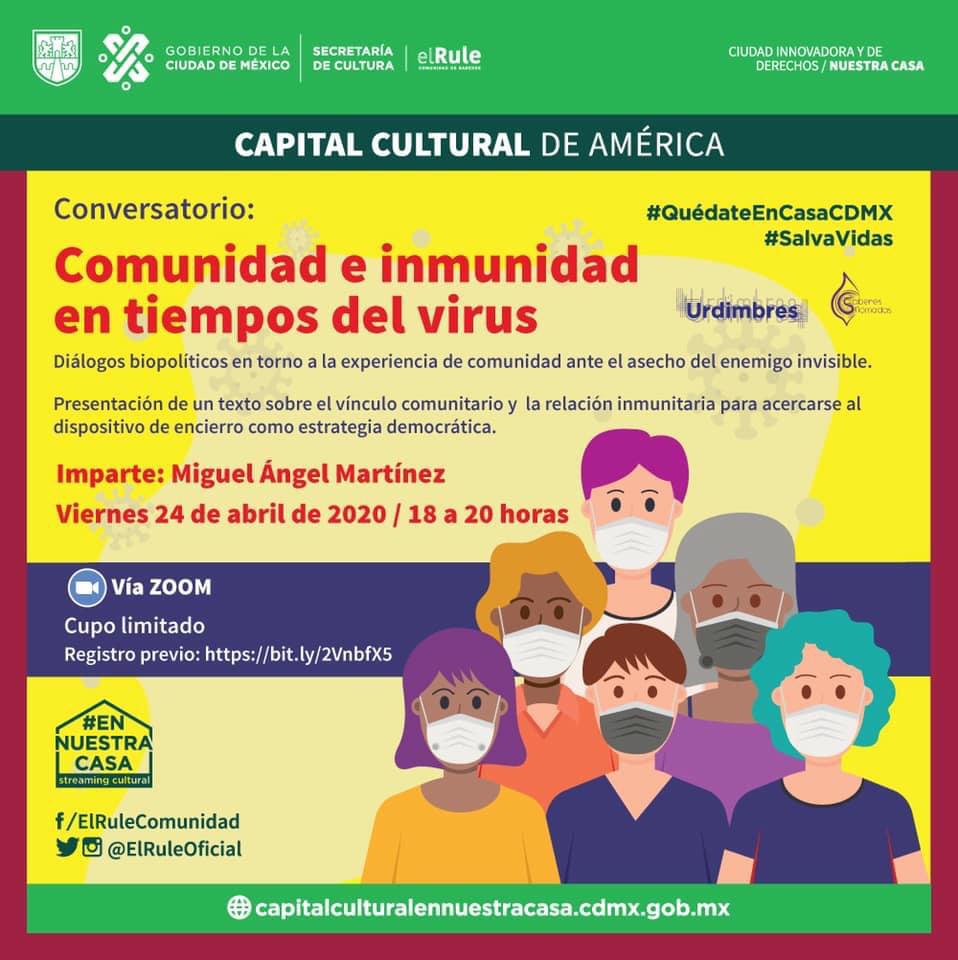 MAYO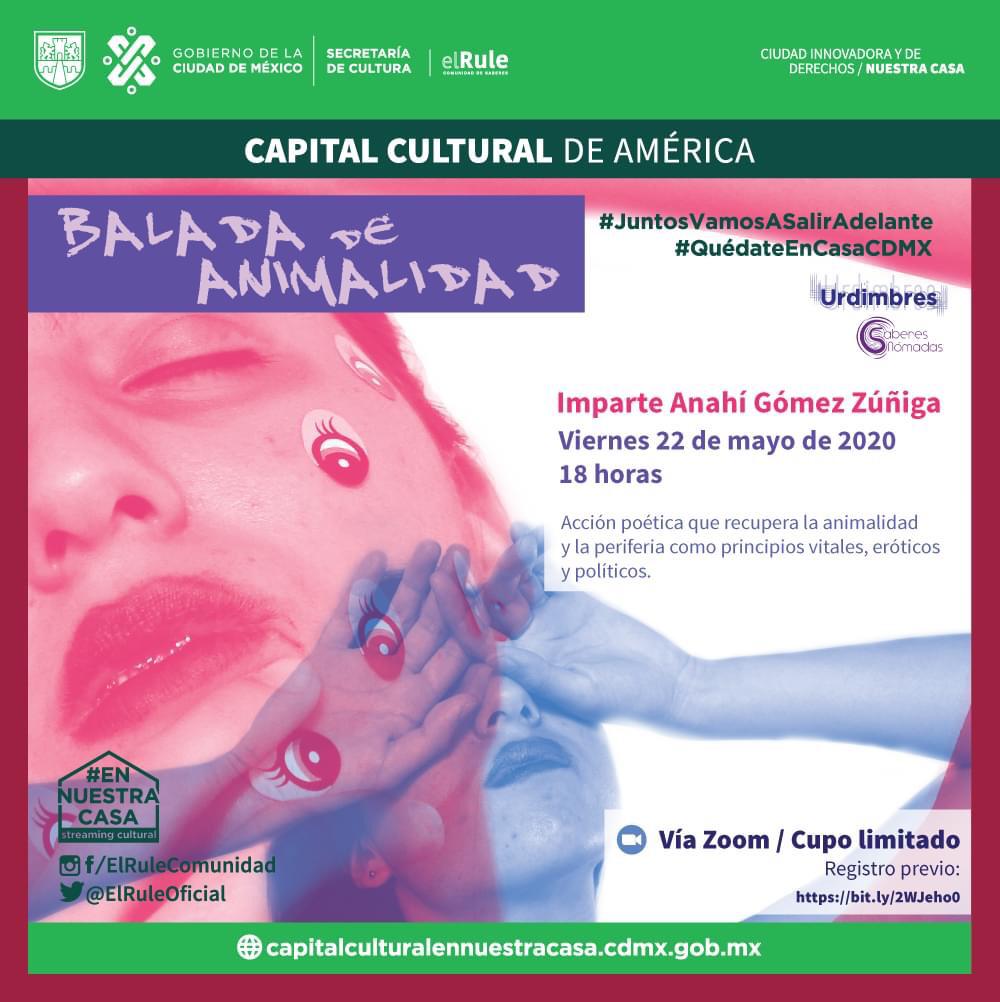 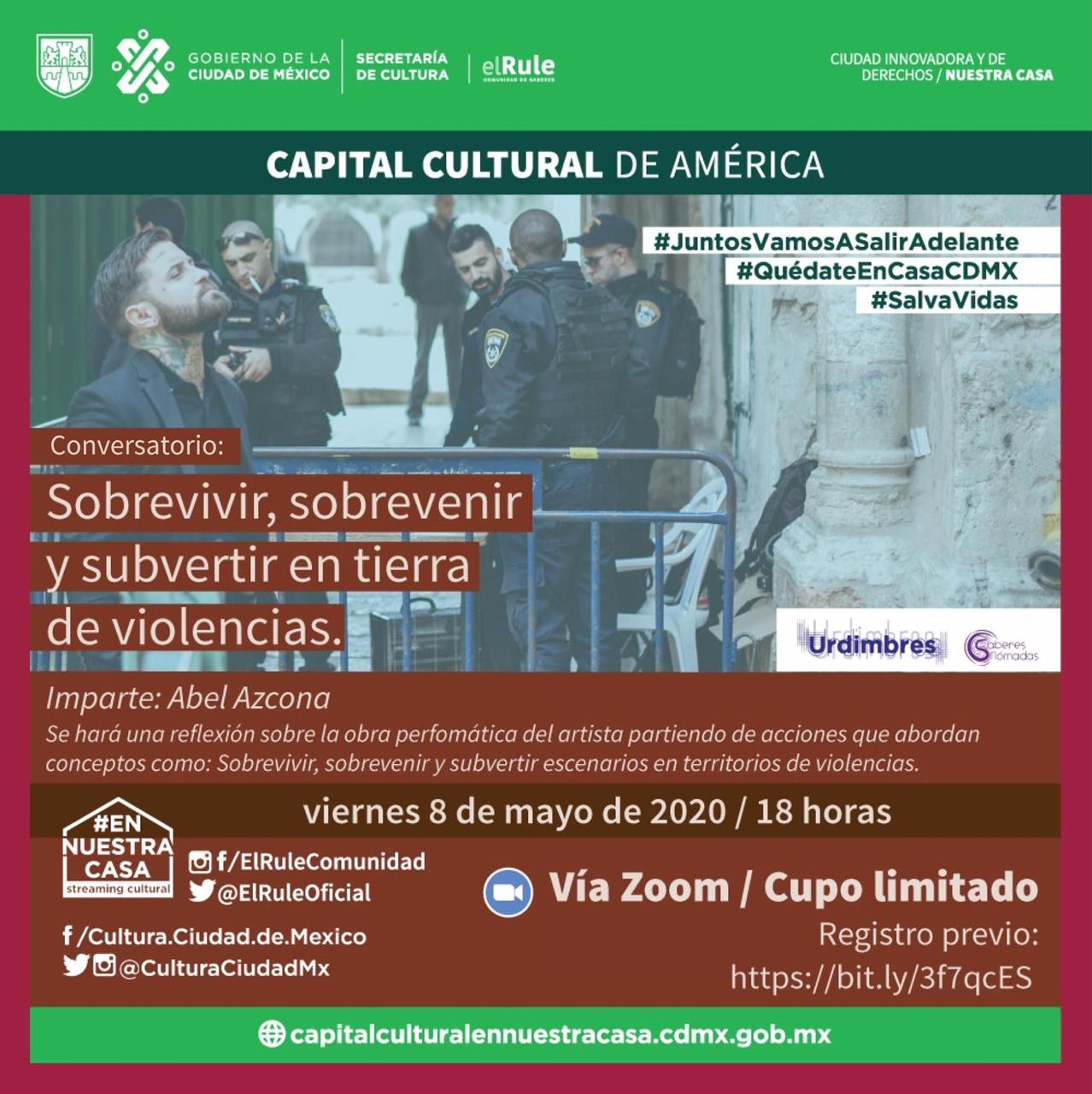 JUNIO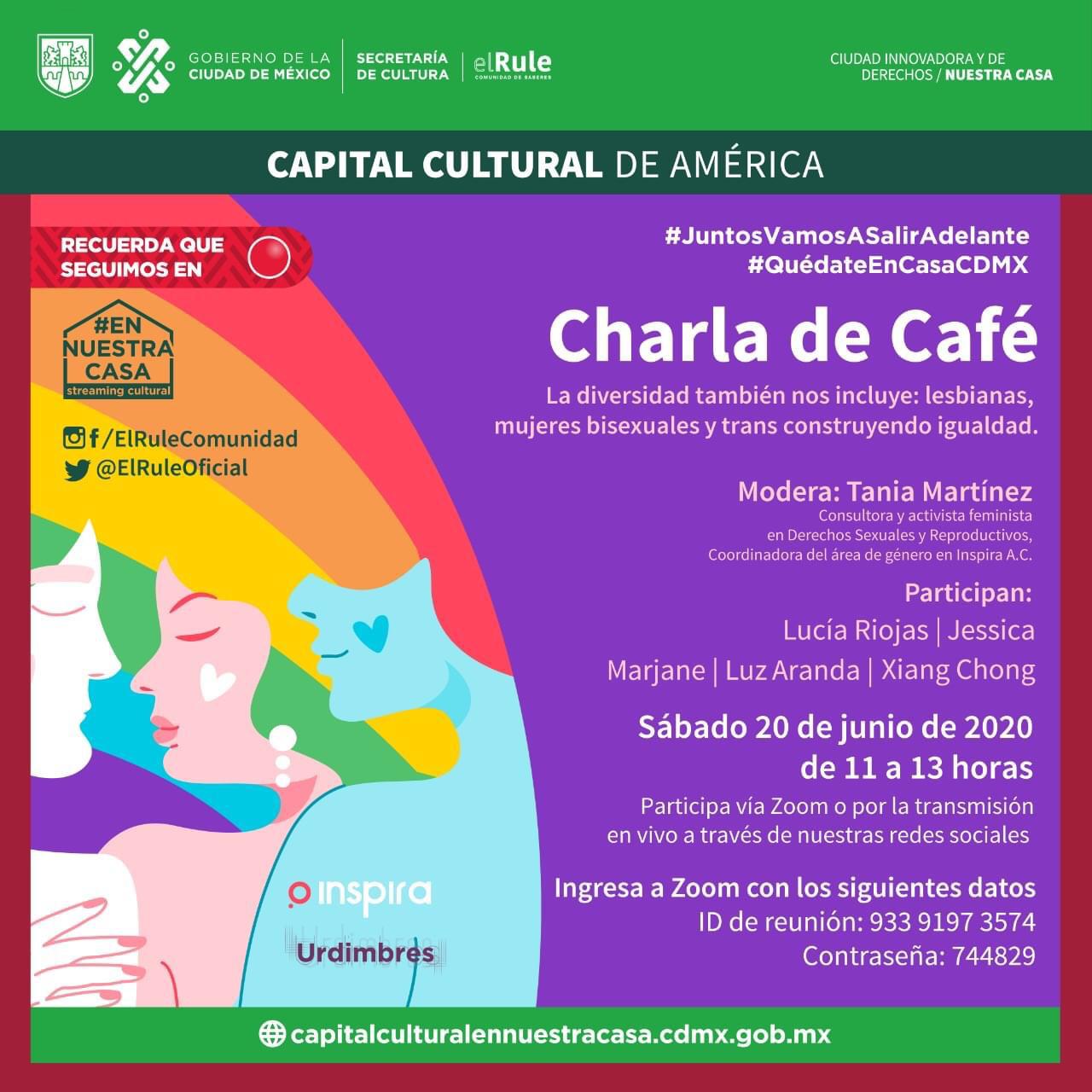 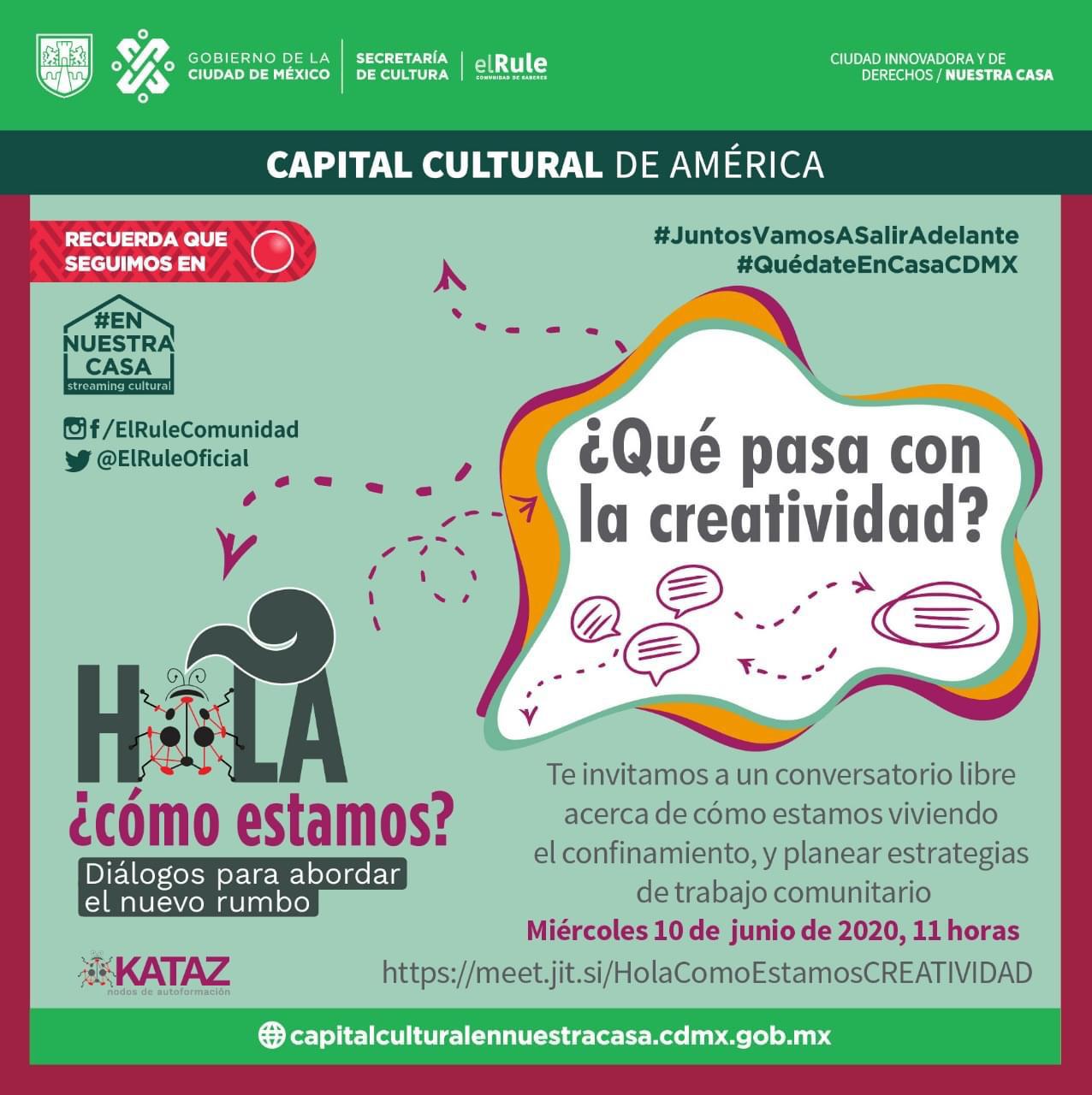 